Les 7 merveillesdu monde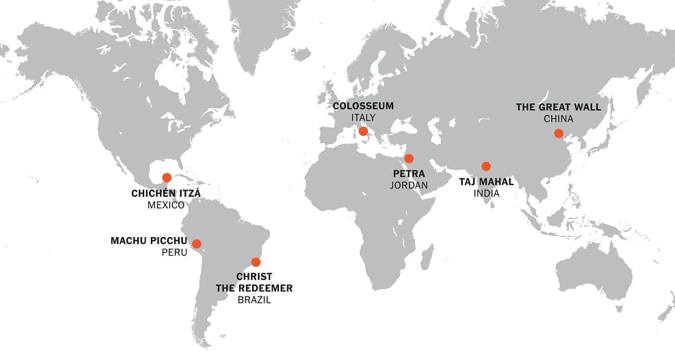 Table des matièresLes 7 merveilles du monde antique	2La Pyramide de Khéops	2Les Jardins suspendus de Babylone	2La Statue de Zeus	2Le Mausolée d'Halicarnasse	3Le Temple d'Artémis	3Le Colosse de Rhodes	3Le Phare d'Alexandrie	3Les 7 merveilles du monde moderne	4La Grande Muraille de Chine	4Pétra, en Jordanie	4La Statue du Christ rédempteur à Rio de Janeiro	4Le Machu Picchu	5Le site archéologique de Chichén Itzá au Mexique	5Le Colisée de Rome	5Le Taj Mahal	5Les 7 merveilles du monde antiqueRéparties à travers le monde Hellénique, en Afrique du Nord et en Asie mineure, ce sont les grands voyageurs, artistes et érudits émerveillés par ces prodigieuses réalisations qui propagèrent leur légende. On doit à Philon de Byzance une première liste des sept Merveilles. Mais cette liste primitive évoluera au fil du temps, alimentée par différents auteurs. Finalement, la liste canonique compte les 7 Merveilles du monde antique suivantes. Ces œuvres, construites entre environ 2650 av. J.-C. pour la pyramide de Khéops et le début du IIIe siècle av. J.-C. pour le phare d'Alexandrie, se situent toutes autour du bassin méditerranéen.Les 7 merveilles du monde moderneEn 2007, 7 nouvelles merveilles du monde sont venues compléter la liste canonique. A l'origine de cette nouvelle liste, la New Seven Wonders Foundation, une fondation privée (sans aucun lien avec l'Unesco), dotée d'un jury composé d'architectes de renommée internationale tels que Zaha Hadid, César Pelli, Tadao Ando, Harry Seidler, Aziz Tayob, Yung Ho Chang et avec pour président, Federico Mayor, ancien directeur général de l'UNESCO. Le jury avait établi une liste de 21 sites ou bâtiments datant de l'Antiquité au XXe siècle siècle, situés sur tous les continents. Les critères comprenaient l'esthétique, l'exploit architectural ou encore encore la pertinence historique du site. Suite au vote de millions d'internautes à travers le monde, 7 sites ont été désignés nouvelles merveilles du monde, le 7 juillet 2007 à Lisbonne :La Pyramide de Khéops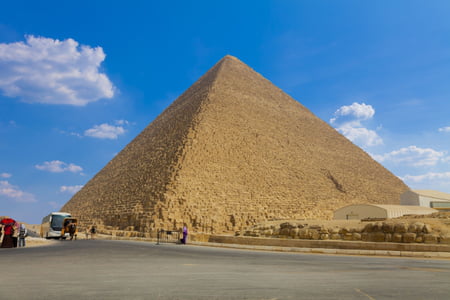 Les Jardins suspendus de Babylone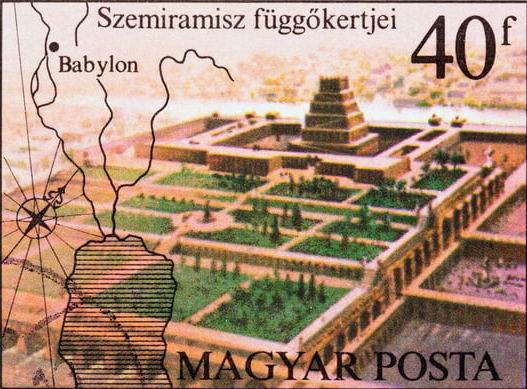 La Statue de Zeus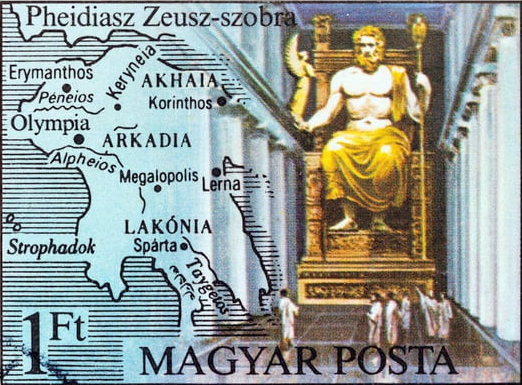 Le Mausolée d'Halicarnasse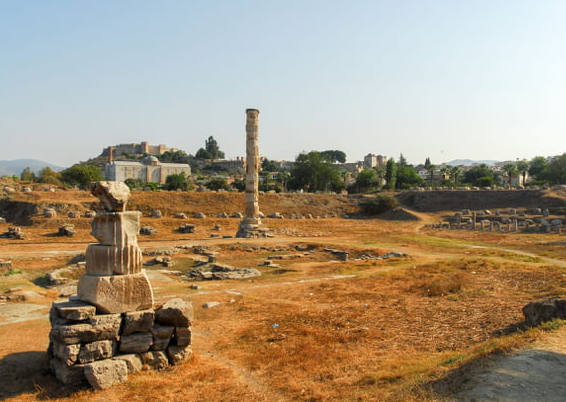 Le Temple d'Artémis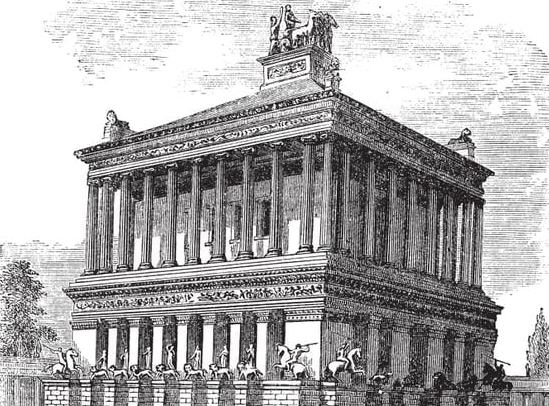 Le Colosse de Rhodes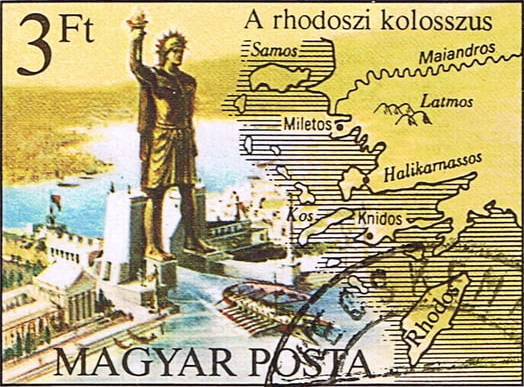 Le Phare d'Alexandrie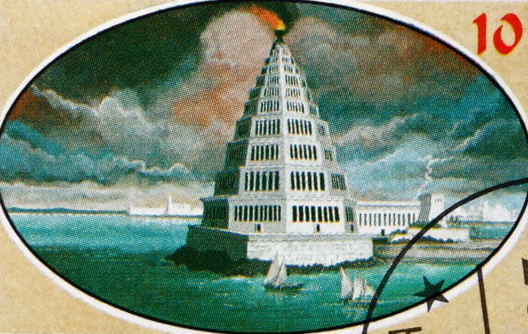 La Grande Muraille de Chine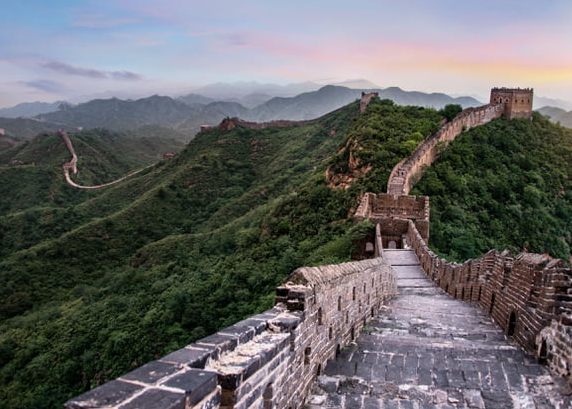 Pétra, en Jordanie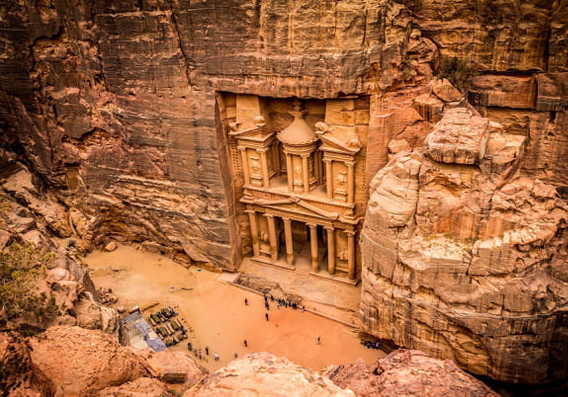 La Statue du Christ rédempteur à Rio de Janeiro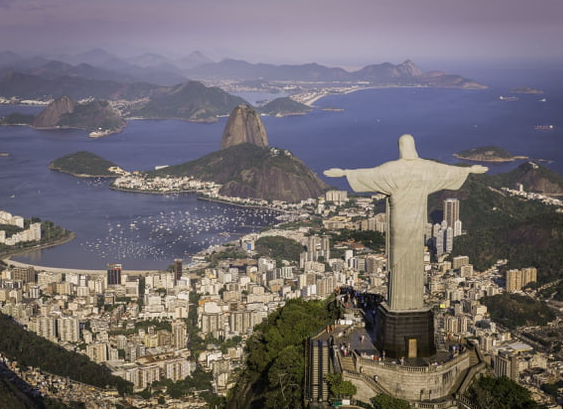 Le Machu Picchu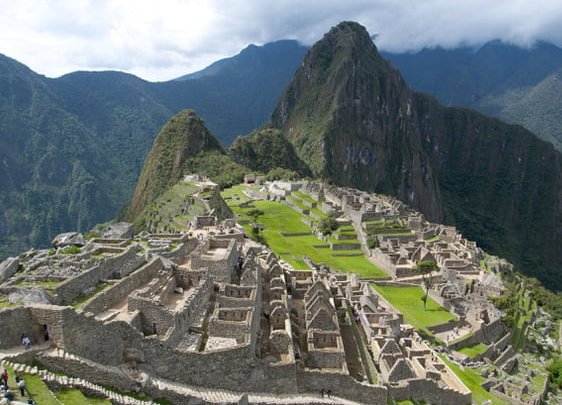 Le site archéologique de Chichén Itzá au Mexique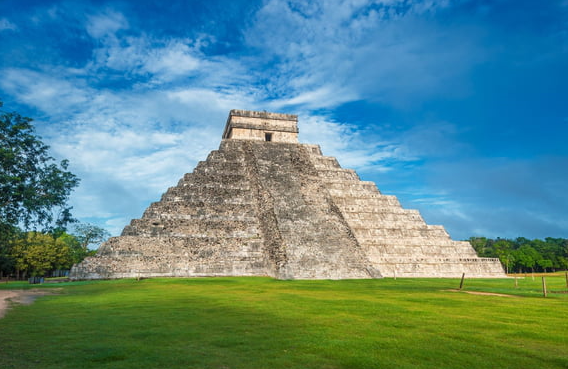 Le Colisée de Rome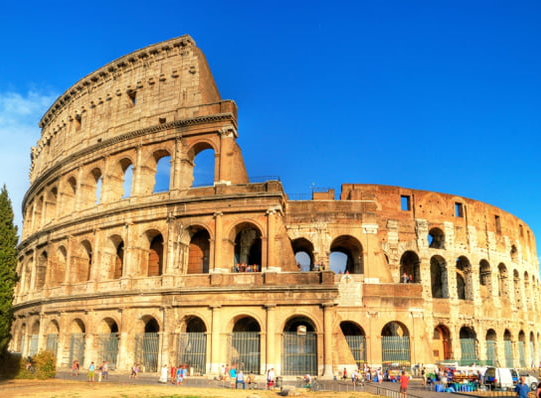 Le Taj Mahal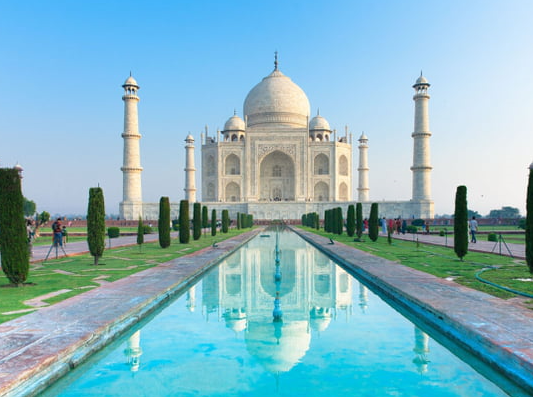 